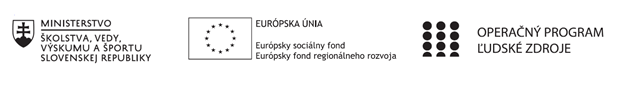 Písomný výstup pedagogického klubu 10.Prioritná osVzdelávanieŠpecifický cieľ1.2.1 Zvýšiť inkluzívnosť a rovnaký prístup ku kvalitnému vzdelávaniu a zlepšiť výsledky a kompetencie detí a žiakovPrijímateľZŠ Škultétyho 1, NitraNázov projektuRozvoj prírodovednej a čitateľskej gramotnostiKód projektu  ITMS2014+312011S818Názov pedagogického klubu Čitateľsko - humanitnýMeno koordinátora pedagogického klubuMgr. Beáta KonvičkováŠkolský polrok február 2022 – apríl 2022Odkaz na webové sídlo zverejnenia písomného výstupuhttps://zsskultetyhonitra.edupage.org/a/nase-projekty?eqa=dGV4dD10ZXh0L3RleHQxNiZzdWJwYWdlPTE%3DÚvod:Stručná anotáciaPísomný výstup za 2. polrok šk. roka 2021/2022 projektu  Rozvoj prírodovednej a čitateľskej gramotnosti za klub Čitateľsko-humanitný zahŕňa prácu členov čitateľsko-humanitného pedagogického klubu počas tohto obdobia. Žiaci sa pod vedením vedúcich krúžkov pravidelne stretávali a rozvíjali svoje zručnosti a vedomosti z oblasti prírody, ale aj literatúry. Výstup obsahuje náplň ich krúžkovej činnosti, ako aj konkrétne aktivity, ktoré so žiakmi uskutočňovali a ich popis. Kľúčové slová : príroda, literatúra,  webinár, voda , internet, jablko, odpadZámer a priblíženie témy písomného výstupuCieľom projektu je zvýšenie kvality výchovno-vzdelávacieho procesu a rozvíjanie mimoškolskej činnosti. Žiaci si prehlbujú svoje poznatky v oblasti prírody, ale aj slovenského jazyka a literatúry. Učia sa ako sa majú správať k prírode a nadobúdajú množstvo nových zručností a vedomostí .Pod vedením učiteľov sa venujú prírode, rozprávajú sa o svojich skúsenostiach a tiež predkladajú svoje vlastné zistenia, či návrhy na zlepšenie.  Menší žiaci sa venujú najmä literatúre s prírodovedným zameraním, učia sa ako efektívne čítať a ako správne text pochopiť a pracovať s ním. Učitelia využívajú umelecké aj vecné texty, množstvo materiálov, ktoré vytvorili a tiež samotnú prírodu na demonštrovanie svojich tvrdení. Žiaci sú rôznych vekových kategórii, vedúci krúžkov sa snažia, aby vedomosti nadobudli skúsenosťami a skúmaním svojho okolia. Aktivity sú zábavné a zaujímavé pre žiakov, radi sa im venujú a tvorivo sa prezentujú. Každá skupina žiakov si vedie svoju triednu knihu, vytvárajú portfólia svojich prác. Deti sú tak vedené a podnecované k sebahodnoteniu. Písomný výstup obsahuje podrobnejšie prezentovanú prácu učiteľov, ale aj žiakov a tiež aktivity, ktorým sa venovali . Jadro:Popis témy/problémTajomný svet kníh – PaedDr. Zuzana SrnkováVedúca krúžku sa pri stretnutí so žiakmi zameriava na rozvíjanie čitateľskej gramotnosti prostredníctvom textov s prírodovednou tematikou. Žiaci čítajú texty a svoje čitateľské zdatnosti si overujú prostredníctvom pracovných listov. Vďaka rôznorodým aktivitám záujem o čítanie u detí narastá a sú tiež stimulované a motivované k tvorivosti. Vytvárajú rôzne koláže či kresby. Pri čítaní textov sa p. učiteľka Srnková zameriava na :Čítanie s otázkami vo dvojiciachČítanie s predvídanímVyhľadávanie kľúčových slovMesiac marec bol zameraný na Mesiac knihy. Po zozbieraní všetkých dostupných materiálov sa vedúca krúžku najskôr zamerala na školskú knižnicu, ktorú s deťmi často navštevuje. Pripravilasi pravidlá –Ako sa správať v knižnici.Na hodine krúžku sa najskôr porozprávali o tom, ako sa máme správať v knižnici a následne saoboznámili  s pravidlami :1. Knižnica je múdry dom, veľa knižiek býva v ňom. 2. V knižnici je veľa kníh, požičaj si jednu z nich.3. Keď prečítaš, knihu vráť, čaká na ňu kamarát. Nasledovala diskusia o tom, čo si naposledy požičali v knižnici.Aktivita: NástenkaZaoberali sa pojmami, ktoré sú späté práve s touto inštitúciou: ilustrátor, básnik, rozprávkar, spisovateľ, knihovník, knihár, kníhkupec, kníhkupectvo, knihomoľ, knižnica, knihovnička. Pojmy si vysvetlili, vyrobili si ich na tvrdý papier a pripli na nástenku, spolu s pravidlami správania v knižnici.Aktivita: VýkladPani učiteľka žiakom pustila prezentáciu – Marec- mesiac knihy. Vysvetlila im, že kniha patrímedzi neodmysliteľných spoločníkov mladých či starých od vynálezu kníhtlače.Kniha sa nám intenzívne pripomína práve v marci, kedy sú slovenské knižnice a kníhkupectvá v plnom nasadení aby ľuďom pripomenuli, že práve knihy sú príjemným relaxom a zároveň skvelým spôsobom sebaobohacovania. V prezentácii sa dozvedia aj o spisovateľovi Matejovi Hrebendovi. Bol to ľudový spisovateľ, ktorý už od narodenia cítil lásku ku knihám. Vyrastal ako polosirota, od narodenia mal zrakovú chybu – veľmi rád čítal, no čítať nemohol, pretože dobre nevidel. A keďže sa nemohol venovať tomu, čo honajviac napĺňalo, chodil z dediny do dediny a prosil ľudí, aby mu čítali.Pani učiteľka vysvetlila žiakom staré čínske príslovie : „Ak čítaš knihu po prvýkrát, poznávaš nového priateľa, ak ju čítaš druhý raz, stretneš starého“. Po porozprávaní sa o tomto prísloví nasleduje pracovný list s otázkami pre žiakov:Aktivita: „Vysvetli prečo“ Hovorí sa marec-mesiac knihy. Myslíš, že stačí iba v tomto období venovať knihe pozornosť? Zdôvodni. Kniha je najlepší priateľ človeka. Súhlasíš s týmto názorom? (uveď prečo pri obidvoch možných odpovediach) Čo pre teba znamená kniha? Máš doma svoje knihy? Máš ich spočítané? Bývaš obdarovaný/á knihami? Vieš názov niektorej z nich? Kúpil/a si si knihu aj sám/a? Čo ovplyvnilo tvoj výber? (v prípade zápornej odpovede verím, že navštevuješ knižnicu a odpovieš aspoň na druhú časť otázky)Ktorý literárny žáner/útvar čítaš najradšej? A prečo?Čo očakávaš od knihy? Dokážeš sa stotožniť s hlavným hrdinom? Zdôvodni.Pomohlo ti konanie hlavného hrdinu pri riešení tvojich problémov?Aký máš pocit po prečítaní knihy?Ktorú knihu a prečo by si odporučil/a svojim kamarátom? Zoznám nás s ňou, možno si ju prečítame aj my.Na ďalšej hodine krúžku si žiaci prečítali Rozprávku o tom, ako vznikla Coca cola.Po prečítaní textu si odpovedali na otázky napr. :1. Ktoré tvrdenie nevyplýva z ukážky?2. Urči: a, literárny žáner ukážky3. Koľko bolo sestier v ukážke? ................................4. Kedy sestry nelietali na metle? ............................5. Slovo štamperlík môžeme nahradiť slovom:6. V ktorej možnosti sú všetky slová rovnakého vzoru?7. Vypíš z 1.odseku dvojicu antoným.8. V 2. odseku sa nachádza slovo, ktoré označuje jednu z prozodických vlastností. Podčiarkni ho.9. Z 3.odseku vypíš slovo so slabikotvornou hláskou.....atď.....10. Ako sa nazýva ten, kto posiela list?11. Správne zapísané slová sú v možnosti:12. Označ možnosť, v ktorej sú všetky slová s porušeným pravidlom o rytmickom krátení.13. V ktorej možnosti sú iba osobné privlastňovacie zámená?14. O ktorom slovese platia gramatické kategórie 3.osoba, jednotné číslo, minulý čas:15. Na ktorej slabike sa nachádza hlavný slovný prízvuk?16. Zapíš pravopisne správne genitív číslovky 13.Mesiac apríl je venovaný lesom a tak si žiaci prečítali spoločne s pani učiteľkou o tom, prečo a odkedy sa oslavuje apríl ako mesiac lesov.Apríl ako mesiac lesov oslavujeme od roku 1952. Lesy znamenajú pre Slovensko veľmi veľa. Rozprestierajú sa na rozlohe cca 2 miliónov hektárov, čo tvorí 42 percent rozlohy Slovenka.Vyskytujú sa u nás lesy listnaté cca 50 percent, ihličnaté 31 percent a zmiešané 19 percent. Životčloveka je od nepamäti spojený s drevom. Drevo sa používalo na kúrenie, ale vyrábali sa z neho ajmnohé nástroje. Živý strom v lese je skrýšou pre zvieratá a rôzne organizmy, v jeho korune hniezdia vtáky, kôru obývajú lišajníky a medzi koreňmi bývajú rôzne zvieratká. Lesy majú celospoločenský význam, sú našimi pľúcami i rezervoármi pitnej vody .Vysvetlila im tajomstvo lesov →les je najskôr mladý, prinesie semená, tie sa uložia v zemi, vyklíčia→les starne,hustne, mení prostredie, stromy rastú, sú vyššie, mohutnejšie→vzniká prales –u nás je prales v Dobroči v NP Nízke Tatry, Čergov na východe Slovenska a tiež Badínsky prales pri Banskej Bystrici. Sú pôvodné, nezmenilo sa tam nič.Aktivita: Kto zvedavý je, veľa sa dozvieŽiaci vypracovali pracovný list, ktorý obsahuje otázky týkajúce sa textu, ktorý si prečítali. Overili si tak  ako dobre počúvali a ako pozorne čítali.Ďalej sa pani učiteľka venovala téme Lesy a povesti. Porozprávala žiakom o tom, že Slovensko je krajina od nepamäti pokrytá hustými lesmi. Človek v nich nachádzal obživu, teplo i úkryt.Nemohol si pritom nevšimnúť ich majestátnosť a tajuplnosť. Od toho bol už len krôčik k vznikulegiend, rozprávok a povestí, ktoré patria k zlatému fondu ľudovej tvorivosti. V týchto dielach jeukrytá múdrosť našich predkov, ktorým nechýbala prirodzená úcta voči lesu. Bude dobre, ak si tieto krásne a poučné príbehy, v ktorých ožíva les mnohými zázračnými postavami, budeme aj dnes, v dobe počítačov, čítať s našimi deťmi. Môžeme im pripomenúť, že divotvorný strom a živá voda nie sú len rozprávkovými rekvizitami, ale aj nevyhnutnou súčasťou nášho bytia...Aktivita: Nakresli víluDobrá lesná víla sa zjaví len tým, ktorí hľadajú cestu k poznaniu, múdrosti, dobru a láske.Už si ju niekedy videl? Nakresli, ako si ju predstavuješ. Úlohou detí bolo nakresliť lesnú vílu a následne ju aj vymaľovať.Čo svieti v lese? Túto otázku pani učiteľka položila deťom. Následne sa dozvedeli odpoveď.Spráchnivené stromy v noci svietia. Tieto schopnosti však nemá strom, ale huby! V našich lesochsvieti podpňovka obyčajná. Je to parazit, čiže žije na úkor iného organizmu. Podhubie napáda živébunky stromu. Oslabené bunky hynú a svietia. Zaujímavé je, že spráchnivené drevo po vysušení stratí svoje svietivé vlastnosti. V Ázii sa vyskytujú huby, ktorých klobúky sa trblietajú oranžovým,tyrkysovým či žltým svetlom. Obyvatelia Austrálie používali svoje svietiace huby na osvetleniepríbytkov.Po čítaní s porozumením nasledovalo vypracovanie pracovného listu.Na nasledujúcich stretnutiach bol hlavnou témou Deň Zeme. Prečítali si článok od Jany Bodnárovej s názvom Dievčatko z veže. Po prečítaní článku, nasledovalo vypracovanie pracovného listu so 17otázkami týkajúce sa článku.Aktivita: List planéte ZemNa hodine krúžku deti písali list našej planéte Zem, kde sa jej poďakovali a sľúbili, že ju budú chrániť. Napísali tiež svoje úvahy o tom, ako sa to dá dosiahnuť. Aktivita: Vlajka ekológieŽiaci si na základe prečítaného článku zopakovali gramatiku 5. ročníka –slovesá. Vypracovali si pracovný list s 12 zaujímavými úlohami. Jednou z nich bola aj úloha: Prečítaj si text o vlajke ekológie a vlajku si vyfarbi. Znak naľavo bude žltou farbou, čiary na striedačku zelenou a bielou (prvá zelená, druhá biela, tretia zelená atď.). Okolie znaku bude tiež zelené.Pani učiteľka vysvetlila , čo znamená vlajka ekológie- je to kultúrny symbol, ktorý bol prvýkrát použitý v roku 1970 americkými environmentalistami. Vytvoril ju Ron Cobb. Symbol, ktorý pozostáva z písmen „e“ a „o“, označuje slová „environmentálny“ a „organizmus“. Používame ju všetci tí, ktorým záleží na našej prírode. Žltá a zelená farba symbolizujú prírodu – kvety a zeleň. Odteraz, keď uvidíte niekde túto vlajku, budete vedieť, že vám pripomína vašu povinnosť – chrániť to, čo máme všetci spoločné – našu Zem.Na záver tejto témy deti namaľovali plagáty ku Dňu Zeme, kedy použili rôzne materiály a techniky.2. Čítajte s nami – Mgr. Jana PeniaškováNa krúžku Čítajte s nami vedúca krúžku bude aj naďalej pokračovať v čítaní knihy Čítajte si s nami. Krátke rozprávania zo života detí, ktoré knižka ponúka, možno využiť na spoločné čítanie i na čítanie jednotlivca, na formovanie etického cítenia detí, rozvoj empatie.Niektoré témy sú náročnejšie, provokujú však detskú zvedavosť a podnecujú záujem o poznatky z vlastivedy a prírodovedy.V šiestich cykloch je po päť textov s ilustráciami Petra Cpina. Každý z textov je uzatvorený niekoľkými otázkami. Príbehy sú zamerané na normálnosť a etickosť konania, na správne správanie – otázky majú podnietiť mladých čitateľov ďalej nad textom uvažovať a často aj prekročiť jeho tieň.Náročnejšie témy sa striedajú s jednoduchšími, nové poznatky s uvoľnenejšími. Na jednotlivých hodinách krúžku sa používajú:Tradičné formy na rozvoj čitateľskej gramotnosti:o hlasné čítanie,o tiché čítanie,o vzájomné čítanieo odpovede na otázky k textu,o tvorba otázok k textu ( ak vie, o čom čítal, vie vytvárať otázky),o rozprávať jeden druhému o prečítanom,o dramatizáciao čitateľské kútikyZdrojom pre pani učiteľku bola tentoraz kniha Kvapôčka, autor Emília Branková. Najskôr si spolu so žiakmi  prečítala zaujímavosti o vode. Nasledovala motivačná časť pred samotným čítaním.o  naladia sa na čítanie o Kvapôčkeo porozprávajú sa o vodných nádržiach, o pitnej vode, o vodných tokocho predstavia si hlavnú postavu KvapôčkuAktivita: Pokus -rozpustnosťŽiaci boli vyzvaní na zamyslenie sa nad rozpustnosťou soli a cukru vo vode. Pozreli si pokus cez interaktívnu tabuľu a následne skúšali reálne rozpustnosť cukru a soli pretrepávaním a miešaním.Na ďalšom stretnutí žiaci pozorovali priepustnosť pôdy a pomocou vody zisťovali, cez akú pôdu voda odtečie najskôr. Pred samotným pokusom sa porozprávali o typoch pôd , zamysleli sa nad priepustnosťou pôdy a tak sa pripravili na pokus. Aktivita: Pokus – priepustnosťSpoločne si pozreli pokus cez IT a vyskúšali si reálne priepustnosť pôdy. Na záver diskutovali so spolužiakmi o tom, prečo je pôda priepustná alebo nepriepustnáAktivita: Čítanie a počúvanie s porozumenímNa začiatok sa žiaci dozvedeli ako sa pohľadnica píše, pri akých príležitostiach sa používa. Vypočuli si príbeh O neskorej pohľadnici, zamysleli sa nad ním a nakreslili ilustráciu. Prečítali si nácvičné slová a následne aj samotný text. Aktivita: DiskusiaPo prečítaní textu žiaci mali  za úlohu diskutovať so spolužiakmi o tom, prečo je dôležité hovoriť pravdu, nemiešať sa do vecí, ktoré sa nás netýkajú.Aktivita: Výroba pohľadniceDeti si vyrobili vlastné pohľadnice, nalepili známky a napísali aj text. Na záver pod vedením pani učiteľky spoločne išli na poštu. Počas tejto vychádzky sledovali okolie školy a pripomenuli si tiež dopravnú výchovu. Po príchode na poštu si vysvetlili jednotlivé pojmy, ktoré súvisia s poštou ako službou. Žiaci si sami odoslali svoju pohľadnicu a trpezlivo budú čakať doma a sledovať zásielku v poštovej schránke.Aktivita : Karnevalové maskyNa krúžku Čítajte si s nami, si žiaci vyrábali masky na fašiangový karneval. Prečítali si článoko tradíciách, ktoré sa spájajú s karnevalom, zamerali sa na neznáme pojmy, vysvetlili si ich. Na výrobu samotných masiek sa naladili piesňou Karneval. Potom sa pustili do výroby nenáročných masiek a urobili si s pani učiteľkou malú karnevalovú zábavu.Nasledujúci mesiac sa vedúca krúžku venovala čítaniu príbehov a horárovi Emilovi. Vysvetlili si pojmy ako lesná zver, pomoc zvieratám cez zimu, prikrmovanie, neželaní návštevníci lesa, lykožrút, a podobne.Príbehy , ktorým sa žiaci venovali boli o Lesníkovi Emilovi a príbehy o zvieratkách , ktorými boli : Sova obyčajná, O jazvecovi, Netopier fúzatý, Vlk dravý, Medveď hnedý, Hlucháň obyčajný, Ďateľ veľký. Porozprávali sa o tom, kde žije lesník, ako sa stará o les, o pomoci zvieratám v lese, prikrmovaní ,o  význame lesov, o práci horára. Diskutovali tiež o význame lesných zvierat, líška, diviak, o norách, v ktorých žijú, o tom, ako sa treba správať v lese. Pri čítaní o každom zvieratku si o ňom prečítali a povedali jeho základné vlastnosti, aký majú význam v prírode, o spoločenstve vlkov. Pozreli si prezentáciu a vypracovali pracovné listy. Prezreli si taktiež encyklopédiu o zvieratách.Aktivita: IlustráciaNa ilustráciu prečítaných príbehov použili žiaci techniku kresbu, maľbu a koláž. Na záver si zhodnotili svoje práce, každý žiak porozprával čo kreslil a urobili si výstavku prác.Aktivita: Zvieratá na štipciPodľa návodu si deti vytvoria zvieratká na štipci.3. Čarovná čitáreň - PaedDr. Renáta TitkováNa krúžku pani učiteľka Titková so žiakmi rozvíja čitateľskú gramotnosť spoločným čítaním textov najmä z knihy J. Pavloviča Čítajte si s nami. Po každom čítaní si vysvetlia neznáme slová v texte, vyhľadávajú informácie a tiež odpovedajú na otázky. Prvým príbehom bola Púšť . Žiakov zaujala prezentácia s obrázkami rôznych typov zemského povrchu, púštne zvieratá (ťava, škorpión,hady, fatamorgána a pod). Žiaci spravidla pracujú vo dvojiciach, pomáhajú si a radia sa navzájom. Po vyriešení pracovného listu si namaľovali ilustráciu k textu a svoje výkresy odprezentovali a ukázali spolužiakom. Cieľom je: čítanie s porozumením, príjemný zážitok zo spoločného čítania príbehu, rozvíjať vyjadrovacie schopnosti, spoznať rôzne geografické reliéfy krajín.Ďalší príbeh má názov Sopky. Po spoločnom čítaní deti odpovedali na otázky, vyriešili pracovný list  a pustili sa do pokusu.Cieľ: čítanie s porozumením, príjemný zážitok zo spoločného čítania príbehu, rozvíjať vyjadrovacie schopnosti, spoznať alternatívne zdroje tepla, učenie sa hrou, pokusom.Aktivita : Pokus „vyrobíme si sopku“ Pomôcky: nádobka na vodu, kyselina citrónová, sóda bikarbóna, červená tempera, štetec.Spoločnému čítaniu príbehu Mesiac predchádzalo pozretie si krátkeho náučného videa o Mesiaci. Deti spoznali prvých kozmonautov, ktorí pristáli na Mesiaci, viedli rozhovor o kozmonautike.Cieľ: oboznámiť sa so zaujímavosťami z kozmonautiky.Aktivita: Hra na vetyPo čítaní príbehu Danko Spanko a Stanko Vstanko žiaci prerozprávali obsah textu tak, že postupne sa striedali a po vetách pokračovali v rozprávaní.Cieľ:  prejavenie svojej tvorivosti, rečnícke schopnosti, sebadôvera, aktívne počúvanie.Spoločné čítanie príbehu Nožík pani učiteľka ozvláštnila prezentáciou  obrázkov jedlých a jedovatých húb. Spoločne potom viedli rozhovor o zásadách hubárčenia. Cieľ: čítanie s porozumením, rozvíjať vyjadrovacie schopnosti,spolupracovať a navzájom sa počúvať, zásady hubárčenia a bezpečnosti pri zbieraní húb.Na ďalších stretnutiach pokračovala pani učiteľka so žiakmi v čítaní. Pri príbehu s názvom Papierik si spolu prerozprávali obsah a tiež dramatizáciu. Na záver si nakreslili k textu ilustráciu.Cieľ: čítanie s porozumením, rozvíjať vyjadrovacie schopnosti, spolupracovať a navzájom sa počúvať, čistota v okolí domova, školy v parkoch. Ohľaduplné správanie sa v prírode.Čítanie textu Zberateľ - deti čítali spoločne aj individuálne, tiež metódou tiché čítanie. Porozprávali sa s pani učiteľkou o tom, čo zbierajú. Vyhľadali si informácie z textu, odpovedali na otázky a vyriešili pracovný list vo dvojiciach- navzájom si pomáhali. Cieľ: RČG, rozvoj vyjadrovacích schopností, obohacovanie slovnej zásoby, pomoc pri riešení úloh, sebavyjadrenie.Ďalším bol príbeh Babička. Deti rozpovedali o svojich vlastných zážitkoch z rodinného prostredia.Cieľ: čítanie s porozumením, príjemný zážitok zo spoločného čítaniapríbehu, rozvíjať vyjadrovacie schopnosti detí, pomoc a potreba maťniekoho blízkeho pri sebe.Pri každom prečítanom príbehu sa pani učiteľka porozprávala so žiakmi, vysvetlili si neznáme pojmy, vyhľadali si ich. Viedli dlhé diskusie, kreslili ilustrácie k textom a tiež si overovali svoje čitateľské schopnosti pomocou pracovných listov a otázok. Ďalšie stretnutia krúžku Čarovná čitáreň sa sústredili na čítanie z knihy Dany Hlavatej „10 prípadov detektíva tchora Hektora“. Prečítali si sedem príbehov, pričom vyhľadávali informácie vyplývajúce z textu, kreslili ilustrácie, prezentovali svoje výkresy, prerozprávali obsah príbehu na pokračovanie. Aktivita: Výroba zvieratiekMateriál: desiatové vrecká, farebný papier, lep, nožnice. Žiaci si vyrobili a pripravili „maňušky“ pre dialógy a zahrali si tento príbeh.Cieľ: rozvoj čítania s porozumením, rozvoj slovnej zásoby a vyjadrovacích schopností, aktívne počúvanie, spolupráca a tvorivosť pri práci. Aktivita: Dramatizácia príbehu Žiaci si nachystali svoje „vreckové zvieratká“. Viedli medzi sebou rozhovor, napodobňovali príbeh pomocou dramatizácie s vyrobenými zvieratkami.Cieľ: prejaviť svoju originalitu, a posilňovať individuálne vystupovanie v kolektíve.Aktivita: Moja obľúbená knihaDeti mali za úlohu predstaviť svojim spolužiakom v krúžku svoju najobľúbenejšiu knihu. Rozpovedali krátky obsah, o čom je najobľúbenejšia kniha. Navzájom potom viedli vzájomný rozhovor o obľúbenej knihe.Aktivita: Návšteva knižnicePani učiteľka spolu s deťmi navštívila školskú knižnicu a žiaci mali možnosť výpožičky kníh podľa záujmu.Cieľ: predstavenie svojej obľúbenej knihy, spoznať preferovaný žáner malých čitateľov, rozhovor o knihách, prírode a čítaní.Rozlúčková aktivita s krúžkom :Posedenie pri čaji s dobrou knihou4. Zelená škola II. – Mgr. Rastislav KupecNa hodine krúžku Zelená škola II.  rozoberali  žiaci s pánom učiteľom historické povodňové značky na Slovensku.Žiaci sa oboznámili o tom, že celá história krajiny i ľudstva je nerozlučne spätá s výskytom povodnía dlhotrvajúcich súch. Pomocou publikácie Historické povodňové značky na Slovensku od PavlyPekárovej žiaci získali zaujímavé poznatky a to, že povodne sa na našom území sa vyskytovali vždya ich výskyt na Slovensku je prirodzený úkaz. Aj keď sa na slovenskom území zachovalo veľmi málopovodňových značiek, nájdu sa aj veľmi zaujímavé a vzácne. Zaujímavé je tiež sledovať zvolený jazyk.Existujú značky v latinčine, nemčine, maďarčine i Bernolákovej slovenčine.Povedali si tiež o množstve rizík, ktoré sa týkajú EÚ, nášho regiónu, či len našej krajiny. Zo všeobecných 5 skupín rizík (ekonomické, sociálne, geopolitické, technologické a environmentálne) sa zamerali na oblasť environmentálnych rizík. Rozprávali sa o vplyve extrémneho počasia (povodne,búrky), klimatických zmien, strate biodiverzity – ekosystémov, prírodných katastrofa umelých škôd na prírodnom prostredí (kontaminácie, znečistenie) na prostredie, v ktoromžijeme.Ďalej sa zamerali na prírodné katastrofy vyskytujúce sa na Slovensku, ktoré sú najčastejšie a na ich stúpajúci počet za rok (povodne, zosuvy pôdy, snehové lavíny, zemetrasenia, prírodné požiare).Zhrnuli, že všetky z doteraz rozoberaných tém nejako súviseli so živlom voda. Hlbšie sa zamýšľali, že bežne sa s vodou denne stretávame a neuvedomujeme si jej význam a vplyv na všetko živé vrátane ľudí a prostredie, v ktorom sa nachádzame. Oboznámili sa o tom, že na zemi sa nachádzajú aj miesta a krajiny, kde voda takou samozrejmosťou nie je a preto si ju tam všetci oveľa viac vážiaa cenia ako u nás na Slovensku.Na nasledujúcich stretnutiach sa zaoberali  nedostatkom vody v prostredí a teda témou Sucho. Pomocou publikácie od Tatiany Keletovej sa žiaci dozvedajú, že sucho je veľmi neurčitý, avšak v rôznych oblastiach často používaný pojem. Spoznali termíny trvalé a občasné sucho. Rozobrali faktory a typy sucha a na záver sa oboznámili s dôsledkami sucha.Ďalšou témou boli Horúčavy. Žiaci najprv vlastnými slovami popísali jav horúčavy, snažili sa vysvetliť jeho vplyv na prostredie aj na ľudský organizmus. Diskusia pokračovala názormi žiakov na zmenu teplôt v lete na Slovensku. Potom si žiaci overovali svoje tvrdenia faktami z publikácieHorúčavy od Jána Čima.5. Litera – Mgr. Eva Preložníková 
Na krúžku Litera sa pani učiteľka venovala téme, ktorá bola venovaná dňu 29. január - Medzinárodný deň bez internetu. Pomocou pripravených kľúčových slov: internet, história internetu, vznik internetu, výhody/ nevýhody, sociálne siete, aktivity, voľný čas atď. sa snažila žiakom priblížiť bližšie informácie a poznatky o internete a prehĺbiť tak technickú zdatnosť a zároveň čitateľskú gramotnosť. Na úvod si položili zopár otázok na ktoré viedli diskusiu.1. Viete, aký medzinárodný deň sa spája s dátumom 29. január?2. Čo viem o internete?3. Je pre mňa internet dôležitý zdroj informácii? Ak áno, prečo? Ak nie, prečo?4. Máš vo svojom smartfóne sociálne siete? (FB, Messenger, Instagram, Tik-tok..) Ktorédenne z toho používaš?5. Zverejňuješ aj nejaké príspevky? (fotky, statusy, videá...)6. Na aké účely využívaš internet?Po zodpovedaní otázok si predstavili bližšie skutočnosti a fakty týkajúce sa tejto témy pomocou prezentácie.Aktivita: GOOGLENIETáto aktivita bola postavená na správnom vyhľadávaní „dôležitých“ informácii na internete.Napr. Žiaci dostali zadané, že pôjdu do Divadla Jonáša Záborského, no museli zistiť, kde to divadlo je a na aké predstavenie vlastne pôjdu. Museli si to sami vyhľadať. Okrem toho si žiaci museli nájsťcestu, akými cestovnými prostriedkami sa tam dostanú, aké majú možnosti cesty. Tieto svojenápady si zapísali do pracovného listu.Aktivita: Komunitný kruhŽiaci vytvorili komunitný kruh, kde boli už pripravené šípky pre žiakov a na nich otázky, na ktoré môžu/nemusia odpovedať. Vždy, keď si niekto vybral šípku, tak udávala nejaký smer. Ten smer nám určoval, komu bude otázka položená. Otázky boli spojené s témou – Medzinárodný deň bez internetu. Cieľom tejto aktivity bolo dozvedieť sa o žiakoch viac. Aktivita: Video, anketa Táto aktivita je skupinová. Žiaci si rozdelia úlohy. Úlohy budú nasledovné: scenár, moderátor, hostia, kameraman, rekvizitár, strihač /grafik. Každý sa vcíti do svojej role. Po napísaní scenáru a oboznámení sa s týmto medzinárodným dňom si žiaci spoločne pripravia 2-3 min. video, ktoré bude venované tomuto dňu.Žiaci si medzi časom spravia anketu v triede, ako trávia rovesníci čas bez internetu, anketu použijú do videa. Video nakoniec zostrihá strihač a s grafikom to dajú do výslednej podoby. Výsledkom bude krátke video.Ďalšou témou je  „Príroda veselá, príroda vážna“. Pri výbere tejto témy  sa pani učiteľka inšpirovala  knihou, ktorú napísal  Miroslav Saniga: O prírode veselo i vážne. Žiaci sa dozvedia veľa zaujímavých informácií, ktoré možno doteraz nevedeli, alebo nenašli na ne odpovede. Zaujímavosťou je, že sám autor využíva aj vtipné veselé príbehy zo života, ktoré žiakov môžu rozosmiať. Kniha je rozdelená na časti a príbehy  v nej na jednotlivé mesiace v roku.Aktivita: Čítanie Knihy sa najlepšie čítajú v prostredí, ktoré je na to určené, a to je knižnica. Žiaci dostanú dosvojich rúk čítačky kníh, kde bude knižná publikácia. Každý si nájde svoje miesto a začneknihu čítať. Postupne budú prechádzať jednotlivými mesiacmi. Vždy pri každom mesiaci(kapitole), ktorý si prečítajú, si spoločne spravia aktivity.Na hodine sa žiaci zamysleli nad tým, ako by sme mohli pomáhať našej prírode (diskusia). Svoje nápady si žiaci spísali na papier. Najlepší nápad sa vybral a realizoval sa na ďalšom krúžku. Aktivita: Ako pomôcť prírodeNápad, ako pomôcť prírode, zvieratkám sa realizoval na najbližšej aktivite. Rozhodli sa urobiť vtáčiu búdku z dreva spolu s kŕmitkom, ktorú potom zavesili na strom v areáli našej školy.Aktivita: PranostikaĎalšia časť knihy obsahovala rôzne pranostiky, ktoré autor veľa využíval v tejto knihe. Žiaci mali vysvetliť konkrétnu pranostiku, mali ju skúsiť vysvetliť pomocou kresby. Ďalšia úloha bola zameraná na vznik „nových“ vlastných pranostík. Do zaužívaných pranostík mali vpísať slová podľa vlastného uváženia, a potom si prečítali ich „nové“ pranostiky, na ktorých sa žiaci veľakrát aj nasmiali. Často boli vymyslené. Aktivita: BáseňĎalšia úloha bola kreatívna. Žiaci sa mali rozdeliť do 3 skupín. Každá skupina dostala rad slov v bublinách, bolo ich 6. Každá skupina mala vymyslieť z daných slov zimnú báseň s vlastným názvom, no musela sa aj rýmovať. Potom si ich pred sebou čítali a mali sa zhodnotiť, ktorá bola najkrajšia.Aktivita: Písanie, opisÚlohou žiakov bolo napísať podobný zážitok ako pán z knihy, či nejakým spôsobom zachránili život nejakým zvieratkám.Ďalšia činnosť bola zameraná na slohový útvar – dynamický opis.Aktivita: Mini záhradkaKeďže ďalšia kapitola bola zameraná na ročné obdobie jar, kde sa žiaci dočítali o kvetoch, tak si skúsili vytvoriť praktickú „mini záhradku“, a potom formou opisu pracovnej činnosti si to spísali na papier.Na hodine krúžku Litera si žiaci pozreli video od autora knihy M. Sanigu, ktorý rozprával veľmi zaujímavé informácie o našej prírode, ale aj veselé príhody. Po vypočutí videa si video rozobrali, vybrali dôležité informácie, ktoré žiakov niečo nové aj naučili.Témou na nasledujúce stretnutia je triedenie odpadu. Pani učiteľka Preložníková sa inšpirovala stránkou a vzdelávacím materiálom od Envi–pak. Na úvod novej témy si uviedli slovníček pojmov týkajúcich sa tejto témy, ako napr.čo je to triedený zber, komunálny odpad, recyklácia, zberný dvor, emisie, čierna skládkaViedli diskusiu, vysvetlili si kľúčové slová, prezreli si prezentáciu ako sa správne triedi odpad, čo robiť so sklom, kam s papierom, plastmi, kovmi,  nápojovým kartónmi, bioodpadom.Odpovedali si postupne na otázky:Čo sa deje s odpadom; Čo sa deje s papierom po vytriedení a vyhodení; Čo sa deje so sklom po vytriedení a vyhodení; Čo sa deje s plastmi po vytriedení a vyhodení; Čo sa deje s kovmi po vytriedení a vyhodení; Čo sa deje s nápojovými kartónmi po vytriedení a vyhodení. Spolu si zosúladili, čo všetko patrí do jednotlivých kontajnerov , spravili si test -i ekologickú stopu na životnom prostredí – Tvoja ekostopa. Na konci testu si spočítali body a žiaci zistilikam patria (ekoboh, ekosapiens, ekolenivec, ekovrah...).Na ďalších stretnutiach sa venovali „historickému okienku“, ako sa triedenie dlhými rokmi vyvíjalo a tiež otázkam a odpovediam o odpade. Čo sa deje s odpadom?Čo je to skládka odpadu?Prečo je potrebné triediť odpad?Aký je prínos triedenia odpadu?Ako znížiť množstvo odpadov?Čo je najviac priaznivé pre ľudí a životné prostredie?Z čoho sa vyrába papier, zmesový komunálny odpad? Z akých zložiek sú tvorené nápojové kartóny?Je potrebné vytriedený odpad pred vyhodením umývať?Aktivita: Vy len trieďte!Na hodine krúžku žiaci riešili pracovný list s názvom Vy len trieďte! Úlohou žiakov bolo správne roztriediť veľkú kopu odpadu do správnych kontajnerov. Aktivita: Odpadový netvor. Cieľom bolo navrhnúť, čo najviac nápadov, aby sme netvorili toľko odpadu. Ďalšou témou na diskusiu bol bioodpad a kompostovanie, ako to vyzerá u žiakov s bioodpadom, rozprávali sa o tom , čo príroda rozloží. Cieľom bolo informovať žiakov o tom, ako dlho trvá, kým sarozloží napr. ohryzok od jablka, cigareta, noviny, žuvačka, sklo, plechovka či pneumatika atď.Nasledujúce stretnutie bolo venované téme recyklácia. Pani učiteľka sa so žiakmi porozprávala o tom, čo všetko môže vzniknúť recykláciou napr. železa, skla, papiera atď. Ukázali si, čo je to triediaca linka a ako môže postupovať správne vytriedený odpad. V skupinkách sa zahrali na detektívku na správne triedenie odpadu.Aktivita: PUZZLE, Hádanky, Patrí- nepatríÚlohou je zábavnou formou správne roztriediť odpad a naučiť sa tak o recyklácii. 6. Mladý ochranár – PaedDr. Adriana Záhorec BrotkováAktivita: Fotografovanie živej a neživej prírody Krúžok bol realizovaný v okolí školy kedy žiaci fotografovali prírodniny - napr. mach na stromoch, mravce , rastliny, kry, stromy v okolí školy, domček hmyzu..Vytvorené fotografie odoslali pani učiteľke a tá ich spracovala v programe ActivInspire. K odfotografovaným rastlinám a živočíchom boli priradené správne názvy, vyhľadali sa k nim zaujímavosti a žiaci vytvorili otázky – pracovali v skupinách a spoločne si tak zasúťažili pri otázkach a odpovediach.Aktivita: Kamienková abecedaŽiaci zbierali kamienky v okolí školy, na nazbierané kamienky fixkami napísali písmená abecedy. Následne bolo ich úlohou poskladať slová- odpovede na prírodovedné hádanky :Na akom strome rastú žalude? ; Buk lesný má plody...; Hmyz žijúci na lúke ...; Hmyz podobný kobylke...Aktivita: MaketaTémou stretnutí bola téma: Čo viem o jablku? -  žiaci výtvarne dotvárajú maketu jablka. Každý žiak si na tablete vyhľadal zaujímavosť , príslovie, odrody jabĺk. Vyhľadanú informáciu napísal do svojho vytvoreného jabĺčka.  Z vytvorených prác urobili spoločný plagát , ktorý bol vystavený na chodbe školy.        Ďalšou témou boli ODPADY – žiaci pracovali v PZ EKOSTOPA,  žiaci si vypracovali test svojej ekologickej stopy na životnom prostredí a odpovedali na otázky:1. Triediš doma odpad? 2.Šetríš vodou? 3. Šetríš energiami ? 4. Ako cestuješ do školy? 5. Kam chodievaš na prázdniny? 6.Ako často jedávaš živočíšne výrobky?Žiaci mali možnosť výberu z 3 odpovedí a nakoniec ich čakalo vyhodnotenie. Spoločne si s pani učiteľkou zopakovali pojmy ako je:  separovanie a recyklovanie, triedený zber, komunálny odpad, druhotná surovina, ekologická stopa, udržateľný rozvoj, opätovné použitie – vysvetlili si ich význam.        Aktivita: TriedenieŽiaci triedia odpady podľa farby kontajnerov, čo kam patrí a nepatrí. Dozvedeli sa zaujímavosti, ako napr. SKLO je možne recyklovať donekonečna, papier  5 - 7 krát a tiež ako dlho sa rozkladajú produkty výroby - napr. ohryzok jablka - niekoľko týždňov, žuvačka - 5 rokov, pet fľaša - 100 - 1000 r.WebinárePrítomní členovia klubu sa pod vedením koordinátorky ďalej zamerali na záznam z webináravydavateľstva Raabe pod názvom „Ako s radosťou učiť objavovať prírodu“ V tomto webinári sadozvedeli ako tvorivo rozvíjať prírodovedné poznanie žiakov na prvom aj druhom stupni ZŠ.Lektorka rozprávala o tom, aké dôležité je pre deti zážitkové učenie a tiež experimentálne učenie.Zdôraznila , že žiaci sa naučia viac, ak si niečo priamo vyskúšajú, alebo pozorujú. Predmet, ktorýzahrnula do svojej prezentácie je prvouka, ktorá má prírodovedný a spoločensko-vedný charakter. Pri prírodovedných predmetoch učiteľ pracuje skôr ako pomocník žiaka a vedie ho k uvažovaniu,bádaniu, skúmaniu a pozorovaniu. Taktiež ho vedie k správnemu záveru, ale aj k práci s chybou.Dôležité je, aby žiak vnímal chybu ako niečo , čo nás niekam posúva a nie ako zlyhanie, alebo niečozlé. K informáciám žiaci majú dospieť vlastnou aktivitou a učiteľ neskôr zisťuje čo žiaci vedia,napríklad prostredníctvom otázok a úloh. V ďalšej časti webinára pani lektorka pracovala s učebnicou prvouky, pričom opisovala, na čo sú jednotlivé úlohy zamerané, pričom sa dodržiavajú princípy pozorovania, pátrania, objavovania , skúmania a poznávania. Záver:Zhrnutia a odporúčania pre činnosť pedagogických zamestnancovV 2. polroku šk.roka 2021/2022 jednotliví členovia pracovali na aktivitách, pracovných listoch pre žiakov, ale tiež aj na osobnom rozvoji. Seba aj žiakov posúvali vpred v oblasti prírodovednej, čitateľskej aj digitálnej. Venovali sa témam súvisiacim s prírodou, prírodnými živlami , pranostikami a ročnými obdobiami, či odpadmi. V rámci čítania si žiaci prečítali príbehy o zvieratách, rodine, prírode. V tomto polroku uskutočňovali tiež praktické úlohy, pracovali s IKT, robili množstvo pokusov, pri ktorých viedli žiakov ku kreativite a samostatnosti. Vznikali plagáty, básne, vtáčie búdky, pranostiky, ale aj krásne ilustrácie. Žiaci si vytvorili portfólio svojich prác, triedne knihy, ktoré obsahujú ich aktivity a postupy. Každá z úloh rozvíja rôzne kognitívne funkcie, ale aj motoriku detí. Deti rozvíjajú svoje komunikačné zručnosti, kritické myslenie, tvorivosť, schopnosť vyjadriť svoj názor. Vedúci krúžkov aktívne pracovali na svojich materiáloch, zúčastňovali sa školení, webinárov. Vytvárali pracovné listy, pripravovali pomôcky pre žiakov.Krúžky rozvíjajúce čitateľskú a prírodovednú gramotnosť žiakov naučili ako sa starať a dbať o prírodu a tiež , že nemajú byť ľahostajní k svojmu okoliu. Zlepšili svoje komunikačné schopnosti, naučili sa viac spolupracovať a tak vytvorili medzi sebou ten správny kolektív. Prehĺbili svoje vedomosti, sú oveľa schopnejší správne reprodukovať prečítané texty, dokážu porozumieť prečítanému. Osvojili si tiež schopnosť vyhľadať si neznáme pojmy, či informácie. Ich pokroky z tejto oblasti sú viditeľné aj na vyučovaní. Vypracoval (meno, priezvisko)Mgr. Beáta KonvičkováDátum20.5.2022PodpisSchválil (meno, priezvisko)PaedDr. Jana MeňhartováDátum20.5.2022Podpis